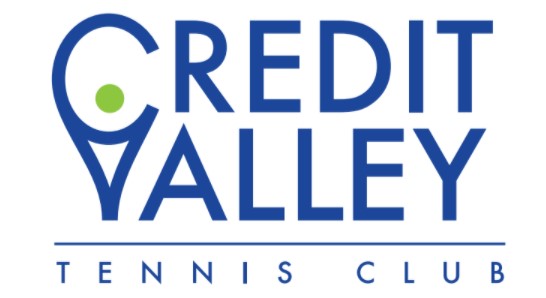 EXECUTIVE POSITION JOB DESCRIPTIONExecutive Role: CommunicationsThe Executive in charge of communications will provide meaningful, clear, and timely communications to the members of the Club throughout the calendar year.Responsibilities:The Baseline NewsletterCreate, write and curate contentSolicit Board members, club manager and club professional for contentEdit content receivedManage distribution listRespond to newsletter feedback and questionsE-blast (quasi-emergency) communicationsWhen required be available to curate and write communications in short-order to disseminate important and timely information outside of the newsletter cycleWebsiteReview and update website content, i.e. News and Events section, green banner and general contentWork with webmaster and club manager when required to co-manage websiteClub EmailRespond to or delegate messages received through the club’s general email mailboxSkills required:Broad understanding of all aspects of the clubExcellent written and verbal communication skillsOrganizational skillsPatienceDiplomacy